УкраїнаЧеркаська міська радаДЕПАРТАМЕНТ ОСВІТИ ТА ГУМАНІТАРНОЇ ПОЛІТИКИНАКАЗВІД ____03.06.2016        	№ ___338___м. ЧеркасиПро результати державної атестації дошкільного навчального закладу(ясла-садок) комбінованого типу № 10 «Ялинка»Черкаської міської радиВідповідно до частини 3 статті 21 Закону України «Про дошкільну освіту», Порядку державної атестації дошкільних, загальноосвітніх, позашкільних навчальних закладів, затвердженого наказом Міністерства освіти і науки України від 30.01.20.1,5 № 67, зареєстрованого в Міністерстві юстиції України 14.02.2015 за № 173/26618, на виконання наказів департаменту освіти та гуманітарної політики Черкаської міської ради від 11.09.2015 №417 «Про затвердження плану проведення державної атестації закладів освіти у 2015 році», від 13.04.2016 №224 «Про створення атестаційної комісії для проведення державної атестації дошкільного навчального закладу (ясла-садок) комбінованого типу №10 «Ялинка» Черкаської міської ради» на підставі висновку та рекомендацій атестаційної комісії,НАКАЗУЮ:Визнати атестованим дошкільний навчальний заклад (ясла-садок) компенсуючого типу №10 «Ялинка» Черкаської міської ради.Підтвердити	право	дошкільного навчального	закладу (ясла-садок) комбінованого типу №10 «Ялинка» Черкаської міської ради на надання дошкільної освіти.Завідувачу сектору дошкільної освіти Доценко Л.Г. оприлюднити результати державної атестації навчального закладу на офіційному веб-сайті департаменту освіти та гуманітарної політики Черкаської міської ради.Завідувачу дошкільного навчального закладу (ясла-садок) комбінованого типу №10 «Ялинка» Черкаської міської ради оприлюднити через веб-сайт дошкільного закладу результати державної атестації навчального закладу.5. Контроль за виконанням наказу покласти на заступника директора департаменту-начальника управління освіти Степка Є.П.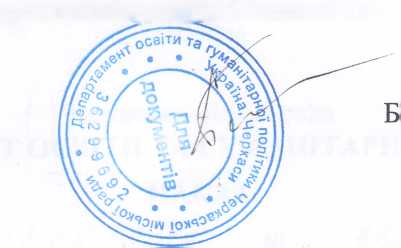 Заступник директора 								       Б.О. Бєлов